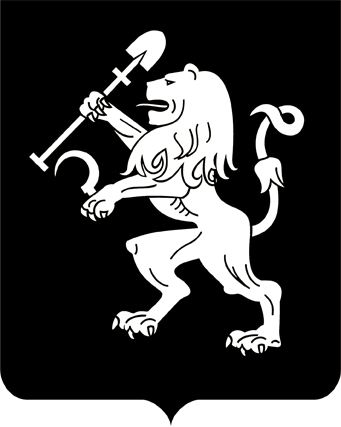 АДМИНИСТРАЦИЯ ГОРОДА КРАСНОЯРСКАПОСТАНОВЛЕНИЕО внесении изменений в постановление администрации города от 11.01.2012 № 4В соответствии с пунктом 1 статьи 78.1 Бюджетного кодекса Российской Федерации, постановлением Правительства Российской Федерации от 22.02.2020 № 203 «Об общих требованиях к нормативным правовым актам и муниципальным правовым актам, устанавливающим             порядок определения объема и условия предоставления бюджетным                    и автономным учреждениям субсидий на иные цели», руководствуясь статьями 41, 58, 59 Устава города Красноярска, ПОСТАНОВЛЯЮ:1. Внести в приложение к постановлению администрации города от 11.01.2012 № 4 «Об утверждении Порядка определения объема                  и условий предоставления из бюджета города муниципальным бюджетным и муниципальным автономным учреждениям субсидий в целях осуществления уставной деятельности, не связанной с выполнением ими муниципального задания» следующие изменения:1) в пункте 2:дополнить подпунктом 4.2.1 следующего содержания:«4.2.1) реализацию мероприятий регионального проекта, обеспечивающего достижение целей, показателей и результатов федерального проекта «Формирование комфортной городской среды», входящего                  в состав национального проекта «Жилье и городская среда»;»;в подпункте 4.3:абзац девятый признать утратившим силу;дополнить абзацами следующего содержания:«Повышение эффективности деятельности городского самоуправления по формированию современной городской среды»;«Содействие развитию гражданского общества в городе Красноярске»;»;2) пункт 17 дополнить подпунктом 6.1 следующего содержания:«6.1) на цели, указанные в подпункте 4.2.1 пункта 2 настоящего Порядка:результаты, соответствующие результатам регионального проекта, обеспечивающего достижение целей, показателей и результатов федерального проекта «Формирование комфортной городской среды», входящего в состав национального проекта «Жилье и городская среда»;».2. Настоящее постановление опубликовать в газете «Городские новости» и разместить на официальном сайте администрации города.3. Постановление вступает в силу со дня его официального опубликования и распространяется на правоотношения, возникшие                           с 01.01.2023. Глава города                                                                               В.А. Логинов14.03.2023№ 177